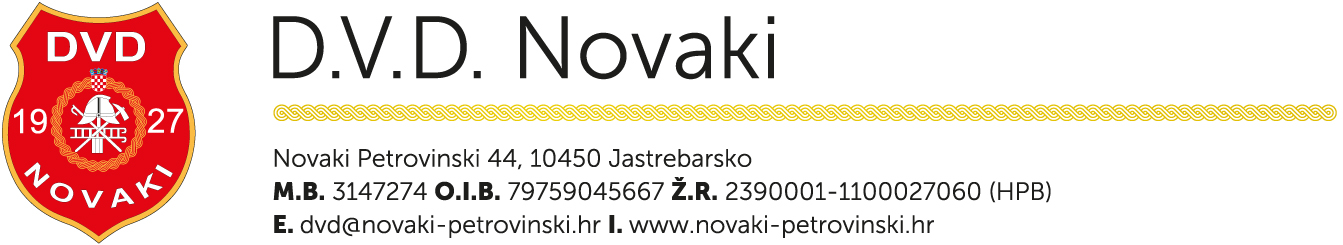 Novaki 14.06.2016.godBr.006-2016Poštovani mještani Novaka PetrovinskiDVD Novaki su pokrenuli pisanje knjige o našem mjestu. Do sada su prikupljeni podatci obrađeni i nakon izvjesnog vremena će u samu pripremu za tisak.Da bi uspjeli tiskati monografiju o Novakima Petrovinskim u kojoj će biti prikazan život kroz povijest, običaje, župu, sportaše, ljude, DVD Novake, kapelu i brojne druge znamenitosti potrebna su nam financijska sredstva. Vaše informacije o kupnji knjige su nam potrebne iz razloga da se utvrdi potrebni broj knjiga koje bi se tiskale.U tu svrhu Vam nudimo ovu našu knjigu : - u preplati po cijeni od 120,00 kn(knjigu dobivate na promociji)- na dan promocije cijena će biti 140,00 kn- u prodaji nakon promocije cijena će biti 160,00 knOsim pretplate nudimo mogućnost donatora:- za iznos od 300,00 do 500,00 kn u knjigu se upisuje Vaše ime (knjigu dobivate na promociji)- za iznos iznad 500,00 kn nudimo donatorima upis Vašeg imena ili reklame pravnog subjekta, veličina reklame zavisi od visine uplate(knjigu dobivate na promociji)U očekivanju Vaših odgovora podsjećamo Vas da naredne 2017 godine DVD Novaki slavi 90 obljetnicu postojanja i neprekidnog djelovanja i rada.Iste 2017 godine kapela Presvetog Srca Isusova u Novakima obilježava 110 godina postojanja i rada.Stoga bi početkom 2017 godine u mjesecu Ožujku bila i promocija naše monografije.Stoga Vam se u ime Inicijativnog odbora za izdavanje Monografije Novaki tijekom 110 godina zahvaljujem na Vašoj pomoći. Vaše uplate možete ostvarit :-kod blagajnika DVD Novaki (gospodin Josip Ravenšćak)-ili uplatite  na žiro račun :HR89 23000011100027060 HPB sa naznakom Donacija za tisak knjige                                                                                                                      Za Inicijativni odbor:                                                                                                                         Ranko Vojnović